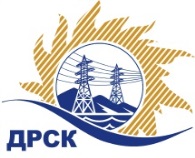 Акционерное Общество«Дальневосточная распределительная сетевая  компания»Протокол заседания Закупочной комиссии по вскрытию поступивших конвертовг. БлаговещенскСпособ и предмет закупки: Открытый запрос предложений «Оборудование для столовой».Плановая стоимость закупки: 2 542 372.88 руб. без учета НДС.Закупка 1058 р. 2.1.2. ГКПЗ 2017 г.ПРИСУТСТВОВАЛИ: члены постоянно действующей Закупочной комиссии АО «ДРСК» 2 уровняИнформация о результатах вскрытия конвертов:В адрес Организатора закупки поступило 2 (две) заявки на участие в закупке, конверты с которыми были размещены в электронном виде на сайте Единой электронной торговой площадки (АО «ЕЭТП»), по адресу в сети «Интернет»: https://rushydro.roseltorg.ru.Вскрытие конвертов было осуществлено в электронном сейфе организатора закупки на сайте Единой электронной торговой площадки автоматически.Дата и время начала процедуры вскрытия конвертов с заявками участников: 10:00 (время московское)  30.07.2017 г.Место проведения процедуры вскрытия конвертов с заявками участников: Единая электронная торговая площадка.В конвертах обнаружены заявки следующих участников закупки:Решили:Утвердить протокол заседания закупочной комиссии по вскрытию конвертов, по открытому запросу предложений.Ответственный секретарь Закупочной комиссии 2 уровня АО «ДРСК»	Челышева Т.В.  Игнатова Т.А.(416-2) 397-307ignatova-ta@drsk.ru № 531/МТПиР -В30.06.2017№Наименование участника и его адресПредмет заявки на участие в запросе предложений1Акционерное общество "Торговый Дизайн" (125130, Российская Федерация, г. Москва, Старопетровский проезд, д. 11, корп. 1)Цена без НДС: 2 060 039.15 руб.(Цена: 2 430 846.20руб.  с НДС)2Общество с ограниченной ответственностью "ОПТОВИК" (675000, Российская Федерация, Амурская область, Благовещенск, Горького ул, 179)Цена без НДС: 1 924 222.88 руб.(Цена: 2 270 583.00 руб.  с НДС)